Carta Patrocinio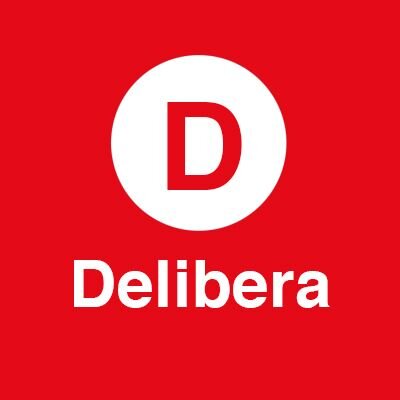 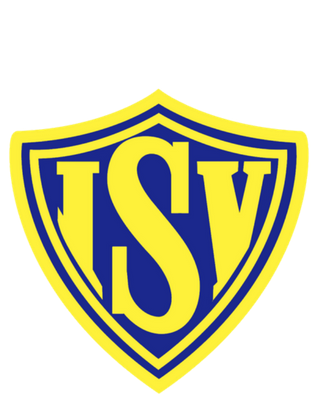 Quien subscribe, Alfonso de Urresti Longton, Senador de Chile, otorga Patrocinio o Adhesión, según corresponde, a la Iniciativa Juvenil de Ley Modificación de Ley 19.628: Acceso y transparencia en el tratamiento de datos personales presentada por los estudiantes del Instituto Salesiano de Valdivia, Región de los Ríos, en el marco de la versión XII del Torneo Delibera organizado por la Biblioteca del Congreso Nacional.
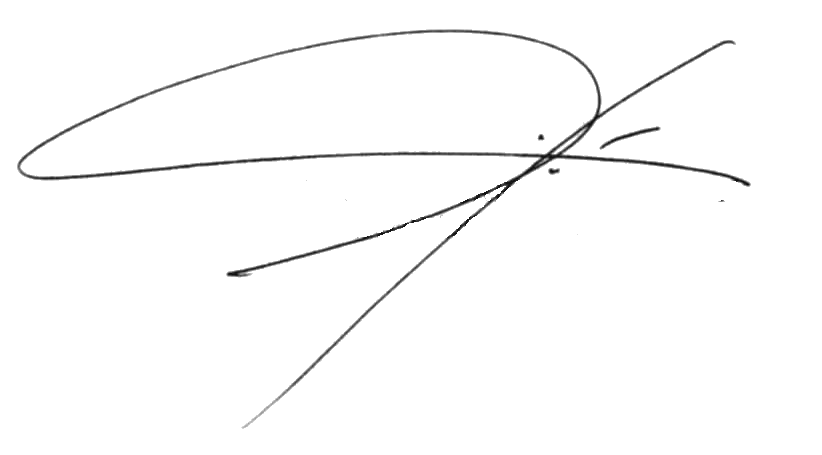 Valdivia, 28 de julio de 2023. 